様式第６（第１０条関係）火薬類販売営業許可申請書　　　　　　　　　　　　　　　　　　　　　　　　　　　　　　　年　　月　　日 　岡山県　　県民局長　殿　　　　　　　　　　　　　　　　　　　（代表者）氏名　　別紙添付書類　１　事業計画書　　　　　　　　２  会社にあっては、定款の写し  備考　この用紙の大きさは、日本産業規格Ａ４とすること。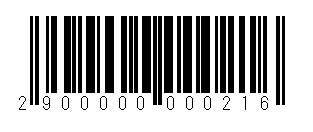 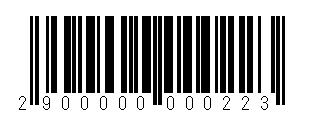 　※申請窓口で申請書の内容確認後、該当する手続の□にチェックの上、収納専用窓口で手数料を支払い、納付済証貼付場所に納付済証を貼って申請してください。名　　　　　　　　称名　　　　　　　　称販売所所在地(　電　話　)販売所所在地(　電　話　)所在地：電　話：所在地：電　話：(代表者)住所氏名(代表者)住所氏名住　所：氏　名：住　所：氏　名：販売する火薬類の種類販売する火薬類の種類欠格事由に関する事項１　法第44条の規定により許可を取り消され、取消しの日から３年を経過していない者１　法第44条の規定により許可を取り消され、取消しの日から３年を経過していない者欠格事由に関する事項２　禁錮以上の刑に処せられ､その執行を終わ　り､又は執行を受けることのなくなった後３　年を経過していない者２　禁錮以上の刑に処せられ､その執行を終わ　り､又は執行を受けることのなくなった後３　年を経過していない者欠格事由に関する事項３　心身の故障により火薬類の製造の業を適正に行うことができない者として経済産業省令で定めるもの３　心身の故障により火薬類の製造の業を適正に行うことができない者として経済産業省令で定めるもの欠格事由に関する事項４　法人又は団体であって、その業務を行う役員のうちに前三号のいずれかに該当する者が　あるもの４　法人又は団体であって、その業務を行う役員のうちに前三号のいずれかに該当する者が　あるもの